BAKERSFIELD COLLEGE STUDENT GOVERNMENT ASSOCIATION1801 Panorama Drive, BCSGA Boardroom | Bakersfield, California 93305EXECUTIVE BOARD MEETINGWednesday, October 06, 2021	4 to 6 p.m.	Via Zoom TeleconferenceMeeting Zoomlink: https://cccconfer.zoom.us/meeting/register/tJcudO6grDwjE9EV60Vgcn5Yy7j5huLsnEex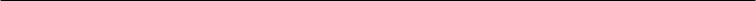 CALL MEETING TO ORDERPLEDGE OF ALLEGIANCEThe Senate may present the Pledge of Allegiance. Any present members may host and participate in the Pledge of Allegiance. If no members are willing to host the Pledge, this item on the agenda may be skipped. No present members may be called out or reprimanded for not participating in the Pledge of Allegiance.CORRECTIONS TO THE MINUTES The Body will discuss and correct minutes from previous meetings. The Body will consider the approval of unapproved minutes from the meeting held on July 28, 2021, August 4, 2021, September 1, 2021, and September 15, 2021.ASCERTAINMENT OF QUORUMA majority quorum must be established to hold a bona fide meetingPUBLIC COMMENTThis segment of the meeting is reserved for persons desiring to address the Senate on any matter of concern that is not stated on the agenda. A time limit of three (3) minutes per speaker and fifteen (15) minutes per topic shall be observed. The law does not permit any action to be taken, nor extended discussion of any items not on the agenda. The Senate may briefly respond to statements made or questions posed, however, for further information, please contact the BCSGA Vice President for the item of discussion to be placed on a future agenda. (Brown Act §54954.3)REPORTS OF THE ASSOCIATIONThe chair shall recognize any officer of the association, including the BCSGA Advisor, to offer a report on official activities since the previous meeting and make any summary announcements deemed necessary for no longer than three minutes, save the advisor, who has infinite time.Vice President AmosBCSGA Advisor(s) Ayala and DamaniaREPORTS FROM EXECUTIVE OFFICERSThe Chair shall recognize the Executive Officers and Departments to report for no longer than three minutes on the activities since the previous meeting.Office of the PresidentDepartment of Student OrganizationsDepartment of Student ActivitiesDepartment of Legislative AffairsDepartment of FinanceDepartment of Public RelationsKCCD Student TrusteeUNFINISHED BUSINESSItems listed have already been discussed and thus are considered for Senate consideration.BCSGA Mural Project updates and consideration for next stepsNEW BUSINESSItems listed have not already been discussed and thus are considered for Senate consideration.Ask students to add vaccination card to the KCCD AppDiscussion: Design BC shirts to raise funds for the BCSGA Association Discussion: Need for SGA Representation at Activities Meeting on 10.8.2021 Discussion: Need for SGA Representation at Campus EventsANNOUNCEMENTSThe Chair shall recognize in turn BCSGA Officers requesting the floor for a period not to exceed one minute.ADJOURNMENTNotes:Unless otherwise marked by an asterisk, all agenized items are action items upon which the Senate may act. Action items may be taken out of the order to be presented at the discretion of the Chair. BCSGA supports providing equal access to all programs for people with disabilities. Reasonable efforts will be made to provide accommodations to people with disabilities attending the meeting. Please call the Office of Student Life at (661) 395-4355 as soon as possible to arrange for appropriate accommodation.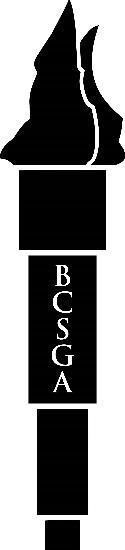 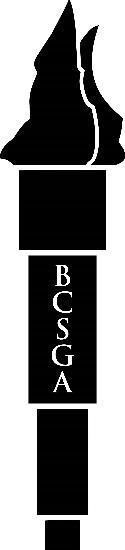 Agendas are posted 72 hours before the meetings commences in accordance with the Ralph M. Brown Act. Agendas are posted at the BCSGA bulletin board located in the Bakersfield College Campus Center and online at www.bakersfieldcollege.edu/bcsgaIf you would like a copy of any of the agenda items listed, please contact the Office of Student Life at 661-395-4355 or studentlife@bakersfieldcollege.edu.